АДМИНИСТРАЦИЯ ЛЕНИНСКОГО РАЙОНА МУНИЦИПАЛЬНОГО ОБРАЗОВАНИЯ «ГОРОД САРАТОВ»МУНИЦИПАЛЬНОЕ ОБЩЕОБРАЗОВАТЕЛЬНОЕ УЧРЕЖДЕНИЕ«СРЕДНЯЯ ОБЩЕОБРАЗОВАТЕЛЬНАЯ ШКОЛА № 61 – ОБРАЗОВАТЕЛЬНЫЙ КОМПЛЕКС»ЛЕНИНСКОГО РАЙОНА Г. САРАТОВАКонспект открытой непрерывной образовательной деятельностипо разделу «Экология» образовательной области «Познавательное развитие» «Круговорот цепи питания»Для детей подготовительной к школе группы «Фиалка»                                                    Подготовила и провела:воспитатель Ульянова Т.В.Цель: Знакомство с понятием «цепь питания». Задачи: 1. Формировать представление о взаимосвязи обитателей леса – растений и животных, о том, как создаются в природе пищевые связи; показать, что изменение одного звена ведет к изменению всей цепочки; 2. Развивать мыслительную и речевую активность, познавательный интерес к природе в процессе выполнения игровых заданий; 3. Воспитывать навыки коллективного взаимодействия в ходе решения проблемной ситуации. Материал: конверт с «письмом» от лесника, картинки с изображением травоядных и хищных животных, карточки с изображением животных и тем, чем они питаются, карточки с изображением животных и растений на веревочках (травоядных должно быть больше чем хищников, а травоядных меньше чем растений), длинный шнур.Форма занятия: интегрированное (экология, развитие речи, познавательно - исследовательская деятельность). Вводное к циклу занятий по экологии.Ход занятия: В самом начале занятия воспитатель настраивает детей на предстоящую деятельность, побуждает сесть ровно, следя за осанкой своих воспитанников, здоровается с ними. Воспитатель: Здравствуйте ребята! Сегодня к нам в гости прикатился милый друг, который вам хорошо знаком. Вы узнали его? Дети: Это сказочный герой Колобок. Воспитатель: Это не просто Колобок – это Эко-Колобок. Он знаток особенной науки, которая изучает каким способом растения и животные связанны между собой, и как они приспосабливаются к жизни в природе, и как они сами влияют на эту природу. Эта наука называется экология. Ее название происходит от древнегреческого слова «экос», что означает «дом». Природа-это общий дом и для растений, и для животных, и для людей. Эта наука не только помогает нам понять природу, но и учит, как ее сберечь.Эко – Колобок: Ребята, здравствуйте, я очень рад вас видеть. Скажите, пожалуйста, что такое природа?Дети: Природа- это все что окружает нас, то, что может существовать независимо от человека.Эко – Колобок: А что нельзя назвать природой?Дети: Мы не можем назвать природой то, что человек сделал своими руками.Эко – Колобок: Скажите, что относится к живой природе?Дети: Птицы, насекомые, животные, рыбы.Эко – Колобок: Почему они относятся к живой природе?Дети: Потому, что они двигаются, растут, едят, рождаются.Воспитатель: Да, но есть такие представители природы, которые не умеют двигаться и всегда стоят на одном месте, но они тоже живые. Они рождаются с маленького зернышка, растут, зеленеют, сбрасывают листья и приносят людям огромную пользу. Вы догадались, о чем идет речь.Дети: Речь идет о деревьях.Эко – Колобок: Правильно, но не только деревья относятся к живой природе, а и все растения.Воспитатель: А что относится к неживой природе?Дети: Вода, снег, камни, песок и др.Воспитатель: У меня на столе кусочки мела и два стакана – один с водой, а второй пустой. Артем и Арина возьмите мел и разломайте его пополам. Что с ним произошло? Перестал ли мел быть мелом? (ответы детей).Воспитатель: Мел остался мелом. А теперь Савелий перелей часть воды в другой стакан. Что стало с водой? Перестала ли вода быть водой? (ответы детей).Воспитатель: А что случится с цветком, бабочкой, птичкой, если их поделить на части?Дети: Они погибнут.Эко – Колобок: Поэтому живые объекты – это одно целое, единый организм. Воспитатель: Я предлагаю вам поиграть в игру «Живое - неживое», когда я назову объект живой природы, вы хлопайте в ладоши, а если назову объект неживой природы, вы замираете.Экологическая игра «Живое - неживое».Дети выполняют задание.Эко – Колобок: Ой, я совсем забыл зачем пришел. Я принес вам письмо от лесника. А вы знаете кто такой лесник? Где он живет? Дети: Лесник - это человек, который следит за порядком в лесу, чтобы никто не обижал животных в лесу, не бросал мусор, не ломал деревья. Воспитатель: Правильно, дети. А теперь послушайте, что написано в письме, которое написал лесник. Педагог вскрывает конверт и читает письмо детям: Воспитатель: «Здравствуйте, мальчики и девочки! Пишет вам лесник и Эко - Колобок. В нашем лесу гибнут деревья, т.к. у них поедена кора. Правда, в лесу совсем недавно разрешили охоту на волков. Ребята, пожалуйста, помогите разобраться в случившемся! Мы не можем понять, почему в таком объеме поедается кора деревьев». Воспитатель: Какая беда у лесника и Эко - Колобка! Поможем им? Дети: Да! Воспитатель: А для того, чтобы помочь нашим друзьям, давайте сначала вспомним, кто такие хищники, а кто такие травоядные. Воспитатель: Кто питается растениями (травами, корой деревьев)? Дети: Олени, газели, зайцы (и т.п.) Воспитатель: А как называются животные, которые питаются растительной пищей? Дети: Животные, которые питаются растительной пищей, называются травоядными.Воспитатель: А как тогда называются животные, которые питаются не растениями? Дети: Их называют хищниками Воспитатель: А почему их так называют? Дети: Потому что они поедают других животных. Воспитатель: А каких животных они поедают? Дети: (перечисляют, кого может есть тот или иной хищник) Воспитатель: А сейчас я предлагаю поиграть в игру «Кто быстрее?» мы разделимся на 2 команды: команда мальчиков, команда девочек. Мальчики отбирают фигурки хищных животных, а девочки – травоядных. Чья команда быстрее и безошибочно справится с заданием, та и становится победителем. Воспитатель: Молодцы ребята, с животными разобрались, а чем же питаются животные, птицы и насекомые? Для того, чтобы решить проблему лесника я предлагаю вам вспомнить, кто чем питается и соединить картинки с изображением животного и его пищи. (Д/и «Кто, чем питается») Воспитатель: Молодцы! И эту задачу решили.Воспитатель: А теперь давайте сделаем зарядку как зверята.Звери делают зарядку — (Ходьба на месте, руки на поясе.)Кто вприскочку, (Прыжок вверх.)Кто вприсядку, (Присесть, руки вперед.)Кто-то плечи поднимает, (Вставая, поднять плечи (руки свободно опущены).)Кто-то плечи опускает. (Опустить плечи.)Сделаем руками взмах, (Руки в стороны.)Вправо мах и влево мах, (Маховые движения ногами вправо-влево.)Полуприсед, (Полуприсед, руки на поясе.)Присед, (Присед.)Наклон, (Наклон вперед, руки в стороны.)Всем спортсменамШлем поклон. (Подняться на носки, руки вверх, наклон вперед с касанием руками пола.)Стройными, красивымиВсе хотим мы стать,Добрыми и сильными,Чтоб весь мир обнять!Эко – Колобок: Если человек знает и понимает жизнь леса, как лесник, он может увидеть множество невидимых нитей. связывающих обитателей между собой. Этот волшебный клубок поможет нам сделать видимыми многие взаимосвязи в лесу. (игра «Паутина жизни»)Ход игрыРаздаются маски, и дети становятся в круг, в центре воспитатель.Воспитатель предлагает создать сеть жизни и напоминает, что все на земленачинается с Солнца, которое дает свою энергию растениям. Ребенок с маской растения берет конец веревки.- Кто съест растение?- Заяц!«Заяц» следующим берется за шнур. Напоминаем, что шнур должен бытьхорошо натянут.- Кто съест зайца? Волк!В игру вступает «волк»- Но волк не вечен, он может умереть, и тогда его останки «съедят»жуки –мертвоеды.В игру вступает «Жук –мертвоед»- Благодаря действиям природных «санитаров» в почве появляетсябольше пищи для растений. Значит, опять вырастает растение.за веревку берется новый игрок – «растение». Его снова съедает травоядноеживотное, которым в свою очередь лакомится хищник и т.п. Игра заканчивается, когда натянута веревка- Человек посчитал, что волк бесполезен и уничтожил его.Игрок «волк» отпускает веревку.- Кто почувствовал, что шнур в его руке ослаб? (заяц тоже отпускаетверевку и т.д.)- В этой игре мы убедились в том, насколько в природе всё тесно связано между собой и как важно сохранять на Земле «сферу жизни.Воспитатель: Ребята, а вы помните, о чем говорилось в письме? Дети: Лесник просил помощи разобраться в ситуации, почему гибнут деревья. Воспитатель: Так из-за чего наши друзья столкнулись с такой проблемой, - что в лесу поедается кора и гибнут деревья? Дети: Из-за того, что охотники отстреляли хищников, которые поедали травоядных. Травоядных стало больше, - они поедают кору деревьев, из-за чего деревья и погибают.Воспитатель: Нарушение одного звена «волк» способствует изменению пищевой цепочки. Какие меры тогда необходимо предпринять, чтобы сохранить деревья в лесу? Дети: Нужно запретить охоту на волков или ограничить ее. Эко - Колобок: Дети, какие вы – молодцы! Как легко и быстро вы нашли ответ на наш с лесником вопрос и помогли нам разобраться с возникшей проблемой! Любое дело получается успешным, когда оно делается с желанием и в дружном коллективе. И чтобы вас отблагодарить, я подарю вам смайлики «Класс», чтобы в дальнейшей вашей жизни всегда сопутствовала удача.Воспитатель: Ребята, а я предлагаю вам попробовать придумать и нарисовать ответ леснику (запрещающие знаки с ограничениями охоты на хищных животных, либо цепочку питания). Вы можете выбрать любой материал для рисования: фломастеры, карандаши, восковые мелки. 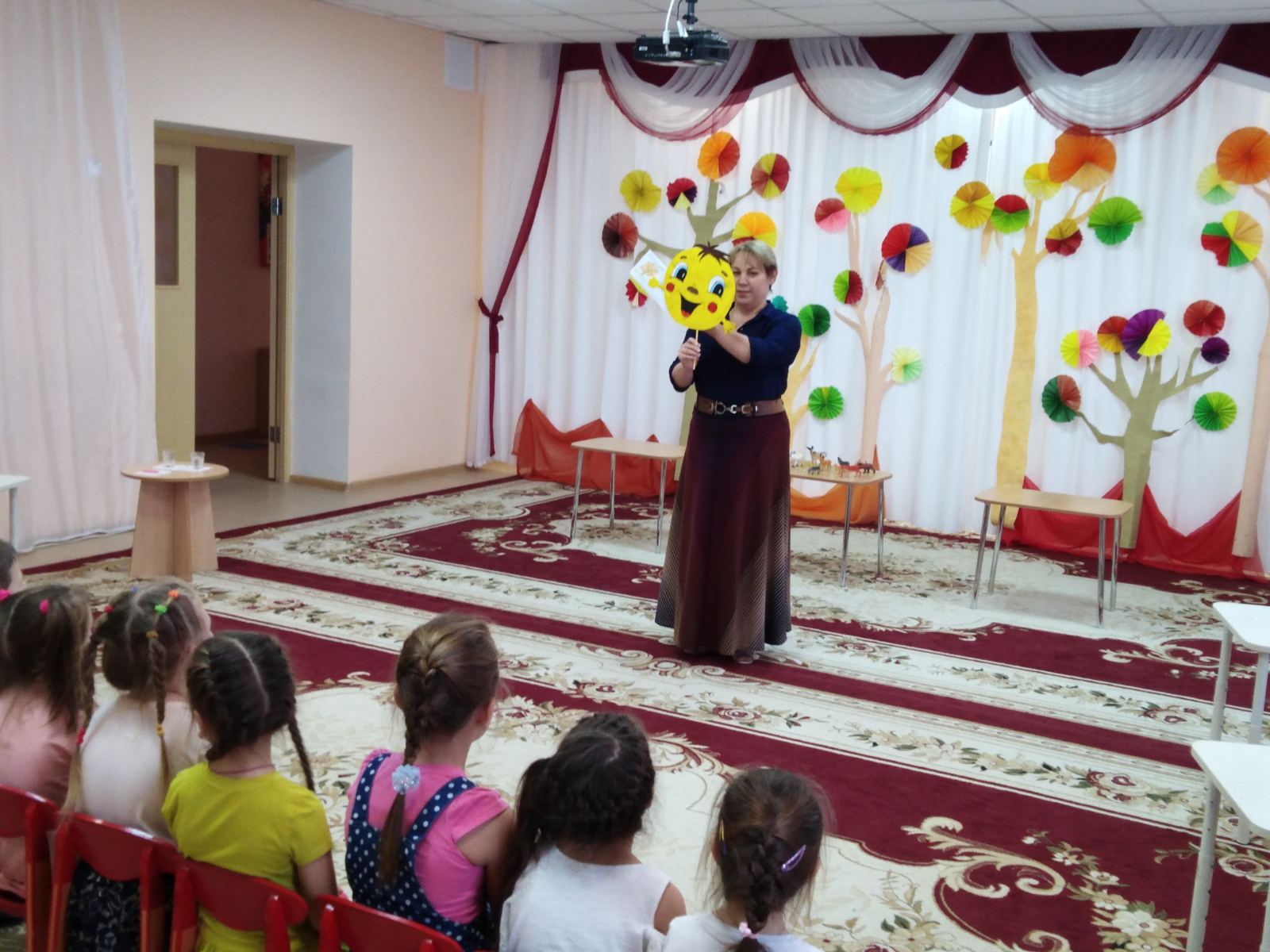 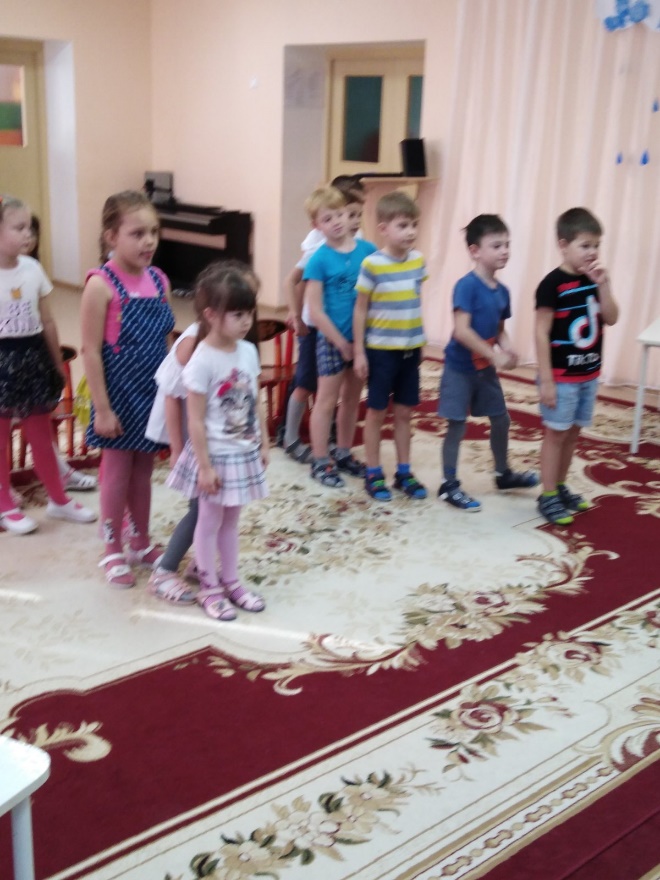 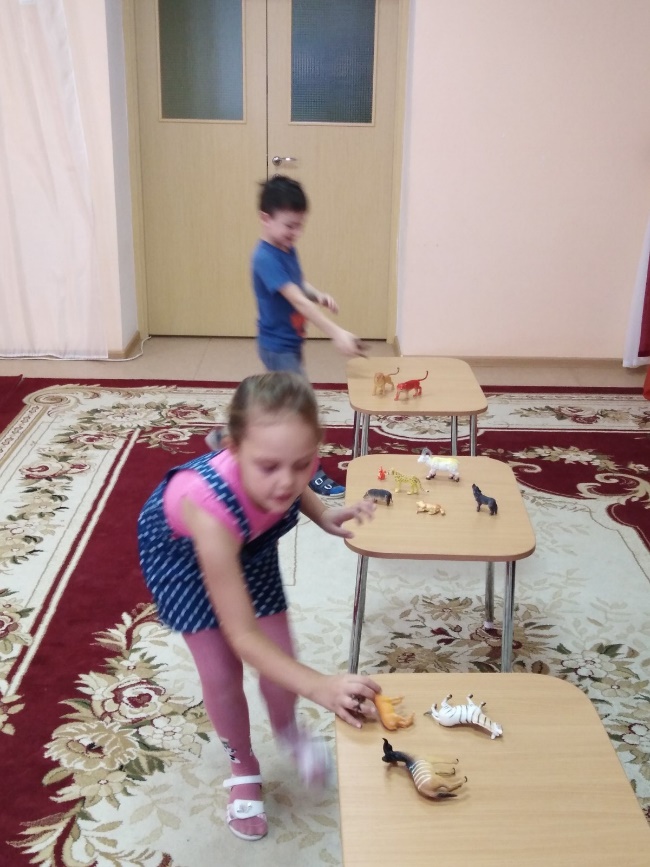 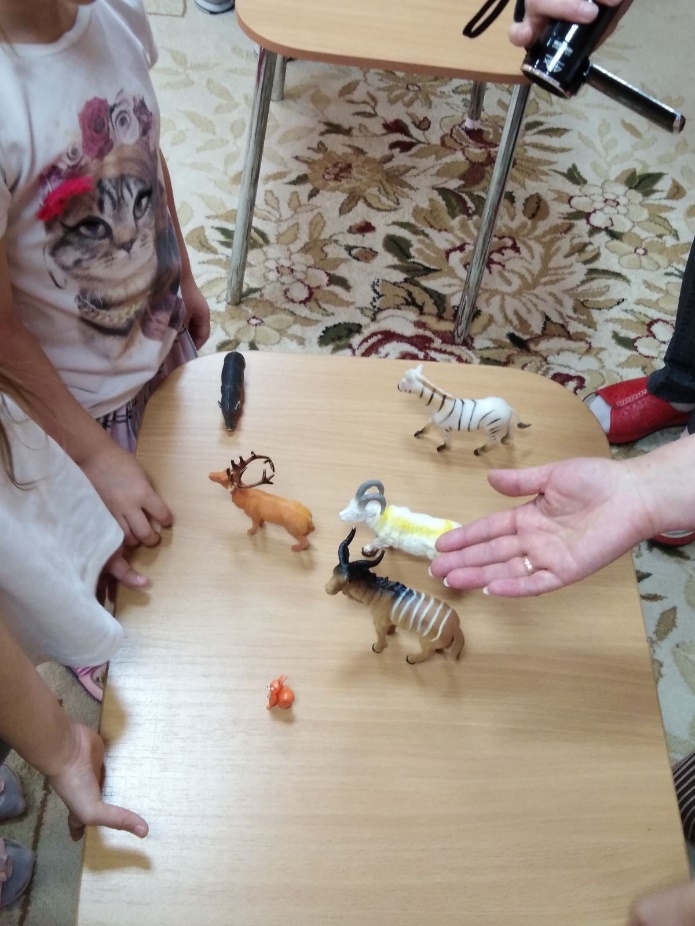 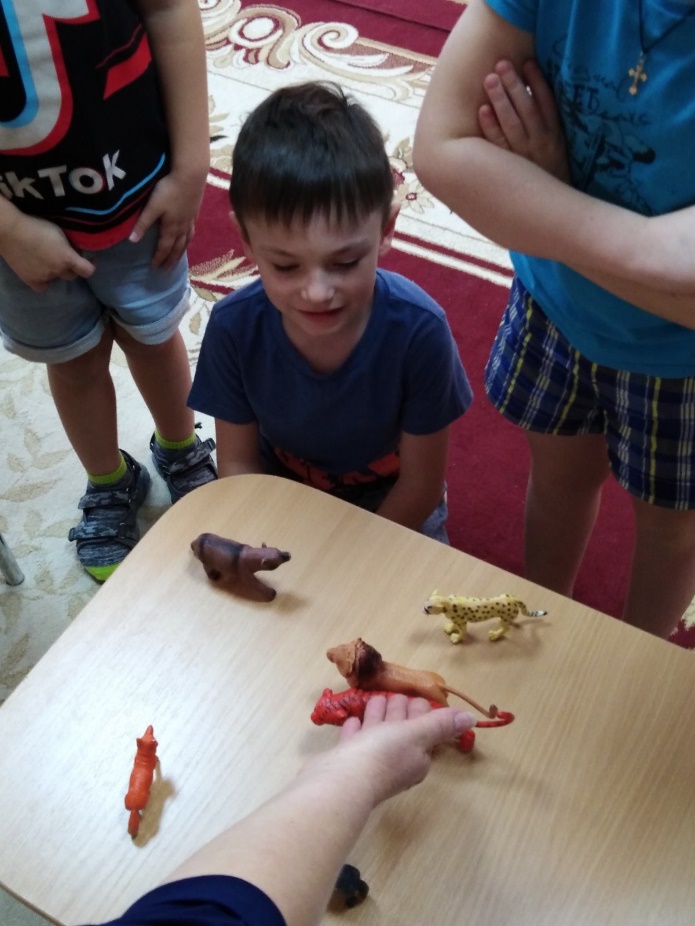 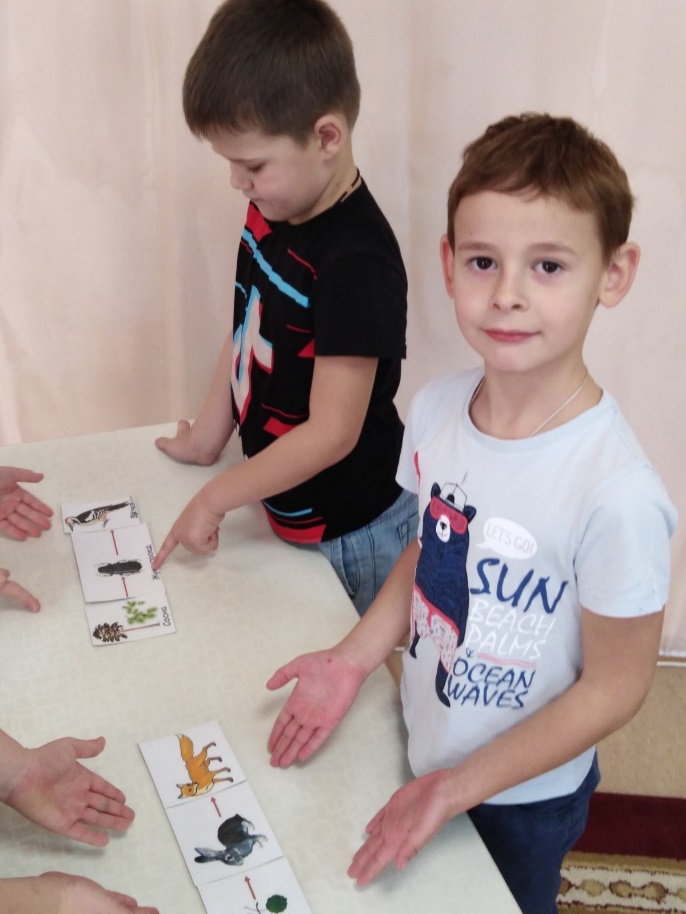 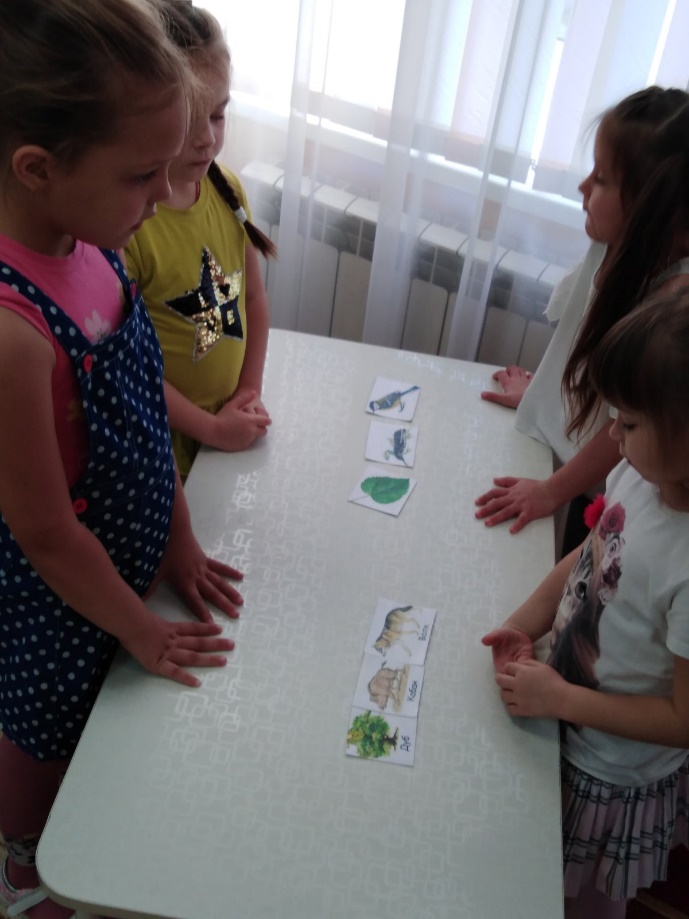 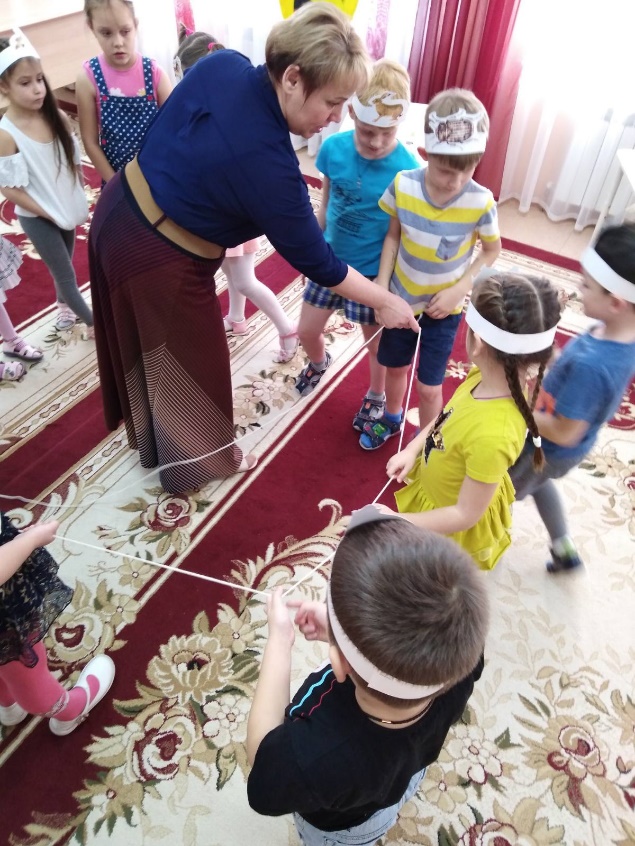 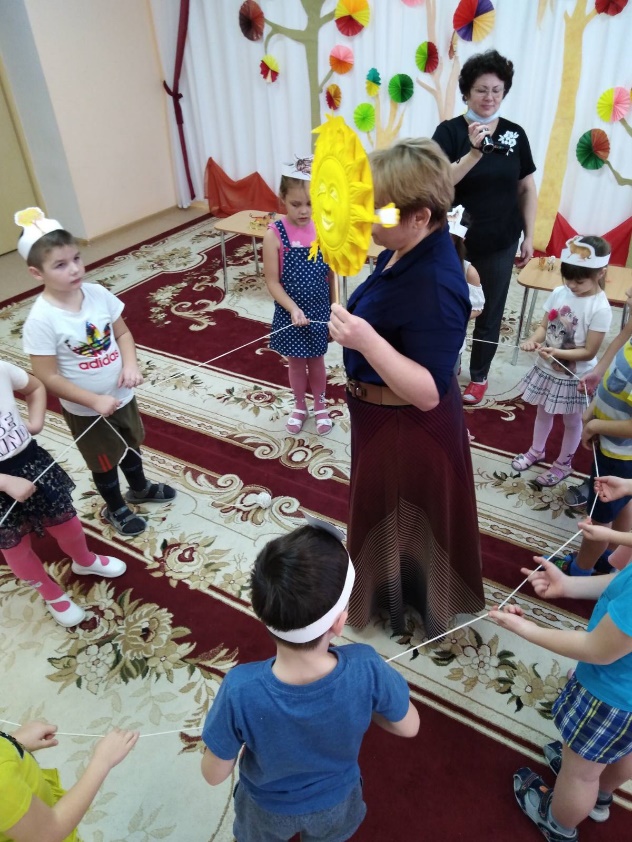 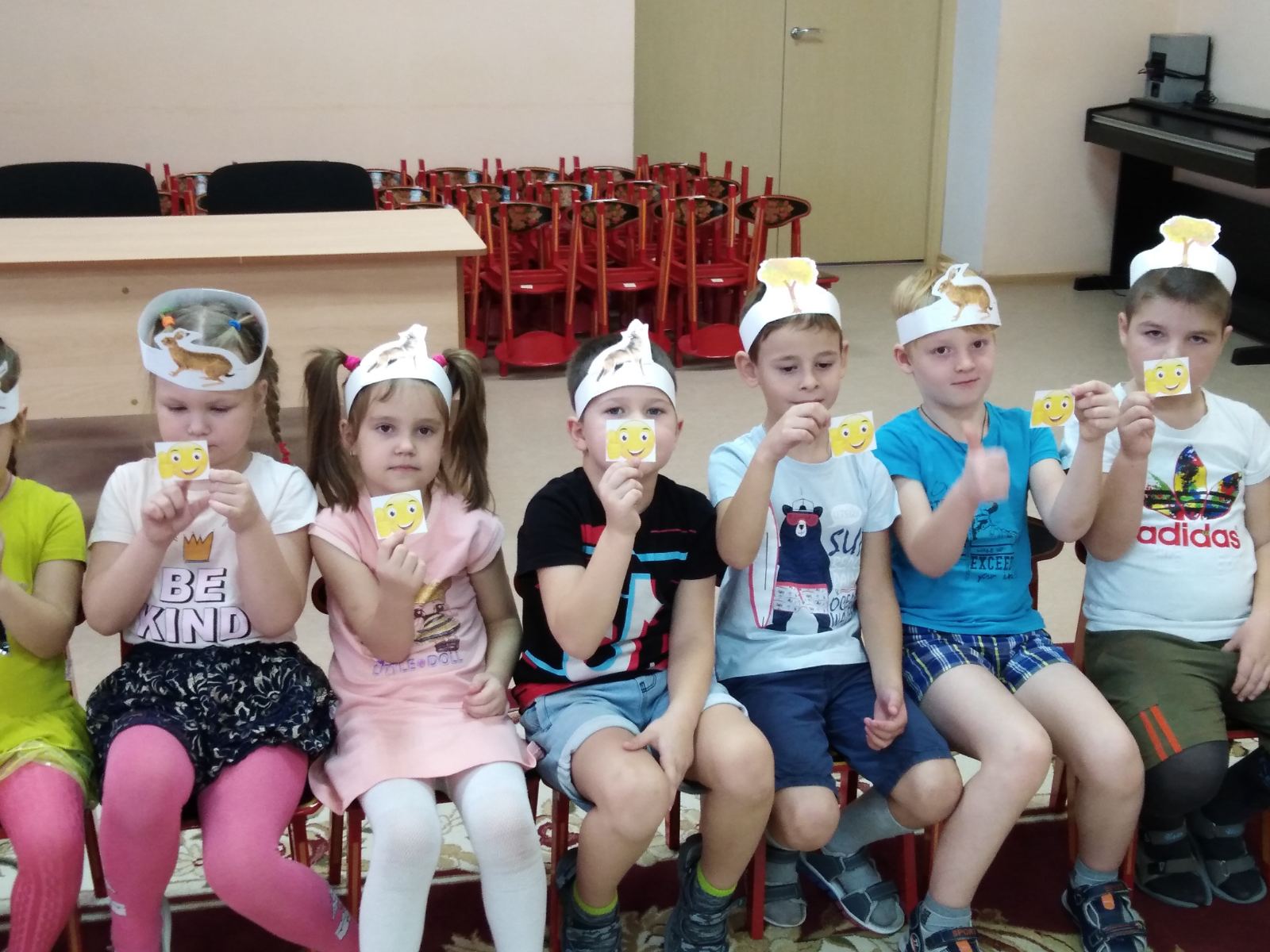 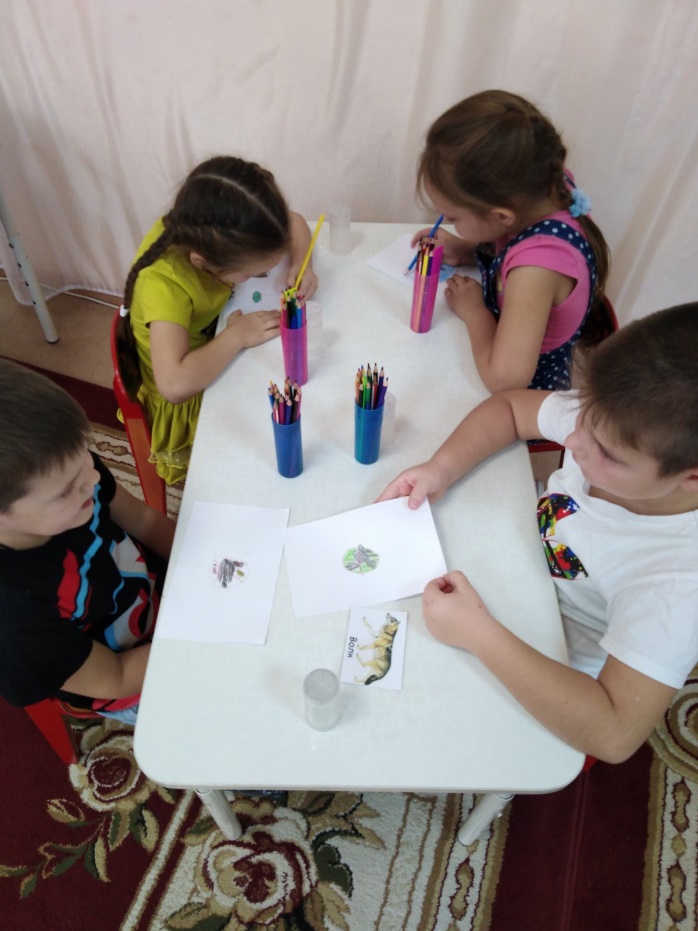 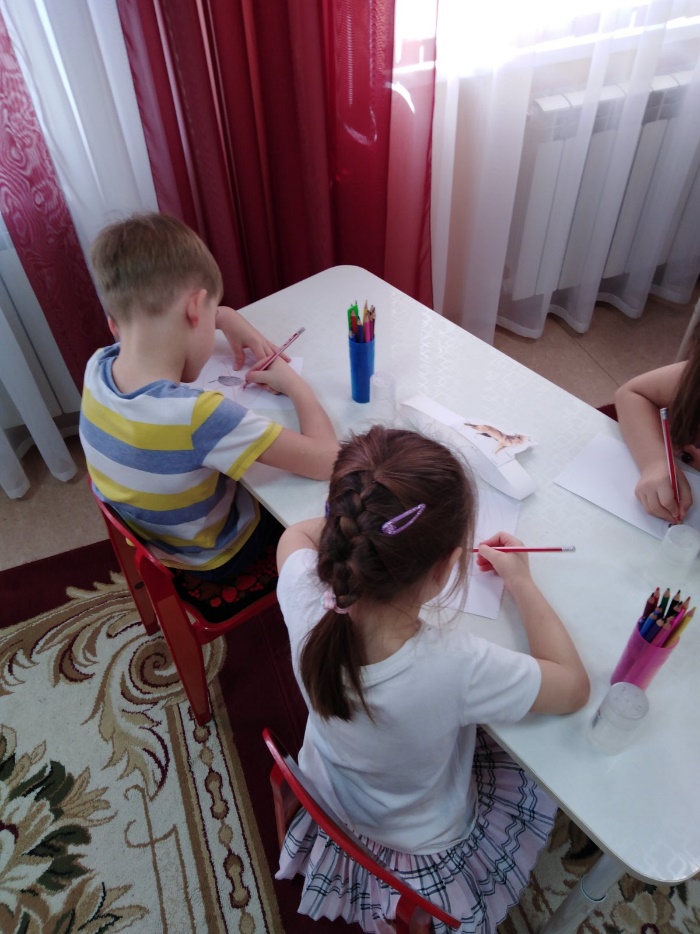 